PARA DIFUSIÓN INMEDIATA				CONTACTOSteve McGearySteve.McGeary@samtec.com	812-944-6733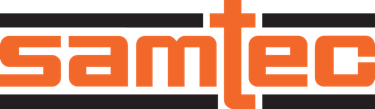 							Agosto de 2020Samtec:  Dispositivo de prueba y medición de 70 GHzPruebas con alto rendimiento de hasta 70 GHz con Bulls Eye. New Albany (Indiana, EE. UU.):  Samtec anuncia un nuevo dispositivo de pruebas con un rendimiento de hasta 70 GHz (gama BE70A, Bulls Eye).  Está diseñado con un único bloque para cables agrupados y montaje en la PCB por compresión, lo que facilita su instalación y elimina la necesidad de realizar soldaduras.  El bloque contiene dos hileras con hasta 16 contactos, y está disponible tanto para transmisión de tipo stripline como microstrip.  El diseño de los cables está patentado y proporciona una excelente conexión a tierra (de 360˚ con stripline) alrededor de los contactos pogo de señal, con una conexión de 1,85 mm a la instrumentación. Al igual que en todos los dispositivos Bulls Eye® de Samtec, su diseño de alta densidad permite conseguir placas de evaluación de menor tamaño con pistas más cortas.  También hay disponibles soluciones personalizadas.  En samtec.com/BullsEye encontrará toda la información sobre esta familia de productos. -----------------------------Acerca de Samtec, Inc. Samtec fue fundada en 1976 y es un fabricante de una amplia línea de soluciones de interconexión electrónica con presencia mundial y una facturación de 800 millones de dólares. Entre sus productos se encuentran soluciones para conexiones de alta velocidad entre placas, cables de alta velocidad, interconexiones ópticas para placas intermedias y paneles, componentes de precisión de RF, apilamiento flexible, y componentes y cables micro/robustos.  Los centros de tecnología de Samtec están dedicados al desarrollo y avance de tecnologías, estrategias y productos, con el fin de optimizar tanto el rendimiento como el coste de los sistemas, desde los propios chips hasta interfaces a 100 m de distancia, así como todos los puntos de interconexión intermedios.  Con sus más de 40 sedes en el mundo y productos vendidos en 125 países diferentes, la presencia internacional de Samtec le permite ofrecer un servicio al cliente incomparable.  Para obtener más información, visite http://www.samtec.com. Samtec, Inc.P.O. Box 1147New Albany, IN 47151-1147 EE. UU. Tel.: 1-800-SAMTEC-9 (800-726-8329)www.samtec.com